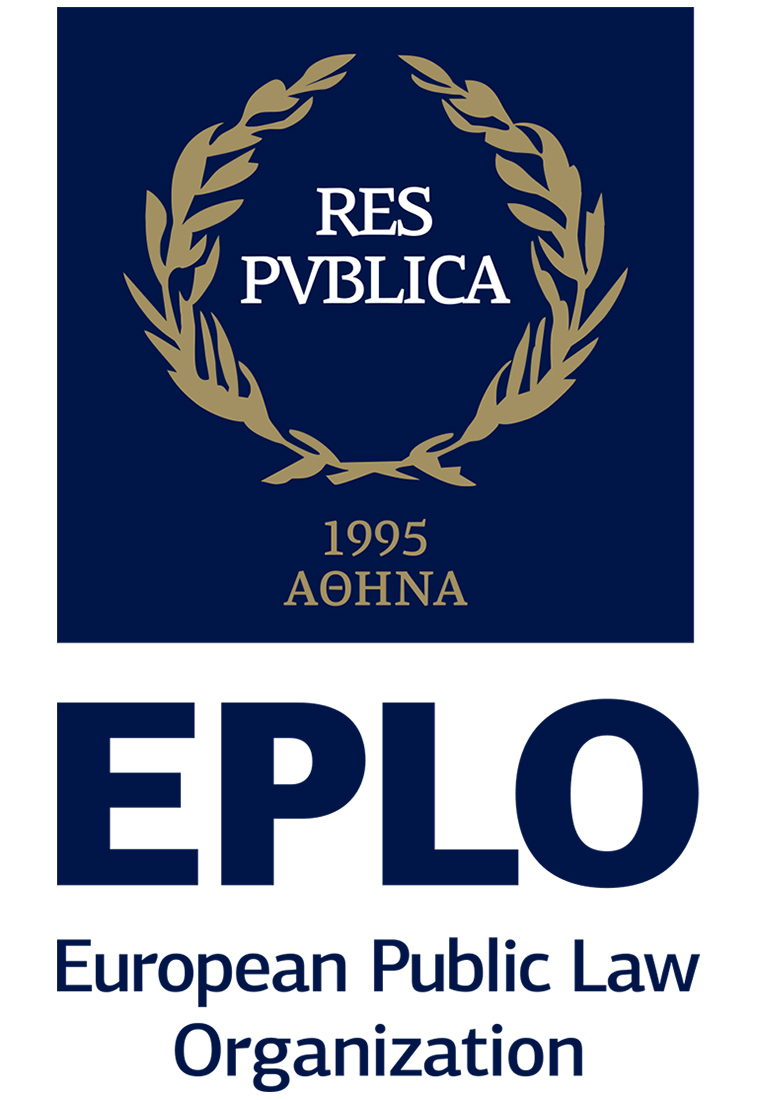 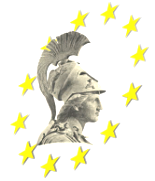 Ημερίδα «Νέες Τεχνολογίες και Τουρισμός»Αθήνα,  20 Μαρτίου 201717.00-20.00Αίθουσα Εκδηλώσεων Ευρωπαϊκού Οργανισμού Δημοσίου Δικαίου(Πλατεία Ποικίλης και Διοσκούρων, Πλάκα)Προγράμμα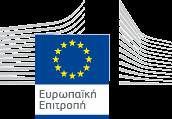 ΧαιρετισμοίΚαθηγητής Σπύρος Φλογαΐτης, Διευθυντής και Πρόεδρος ΔΣ του Ευρωπαϊκού Οργανισμού Δημοσίου ΔικαίουΚαθηγητής Γιάννης Βαληνάκης, Πρόεδρος Ευρωπαϊκού Κέντρου Αριστείας Jean MonnetΤεχνολογικές εξελίξεις στον τομέα του Virtual& Augmented RealityΣπύρος Τιμοθεάτος – Υποδιευθυντής Εμπορικής Ανάπτυξης Σταθερής και Κινητής Ομίλου ΟΤΕΑντώνης Λώμπος – Throne of HeliosΠαύλος Γινατζής – Datacom Solutions Specialist, Networking Division, Space Hellas*  Applications στην υπηρεσία του ΤουρισμούΣταύρος Χαμπάκης – Managing Director, m-HospitalityΝίκη Σμυρνή  – Founder, TravelgemsΣπύρος Λούρος - Marketing Communications & e business Director OTE / COSMOTE* Applications για Smart CitiesΜαρία Λογοθέτη – ETAA  Δήμου Αθηναίων * Γιάννης Μπρας – Managing Director, Five Senses Consulting & Development Single P.C.*Προς επιβεβαίωση 